CURRICULUM VITAE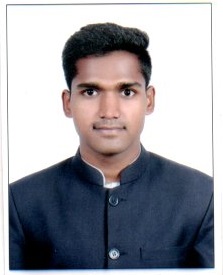 Name 		:	Bolubanda VenkateshPhone No	: 	8686018004	E-Mail ID	:           bolbandav8@gmail.com OBJECTIVES:My Goals is to become the point person for position with in company utilizing and building upon my skills sourcing whole sale retail and operating by continuously contributing to the company. And seeking out professional development.EDUCATIONAL  TECHNICAL SKILLSWorking knowledge on MS-officeINTER PERSONAL SKILLSTeam Work.Hard WorkPunctualityINDUSTRIAL EXPOSE                                                                                                   I have undergone 4 months of training in all 4 major departments in park hyatt goa resort and spa from 1st December to march 31st 2018. ACHIEVEMENTS:Achieved Medal Second Price in cricket at college level.Achieved District  First price is essay writing at School level. PERSONAL DETAILSFather’s Name		;    B AnjaneyuluDate of Birth		:    16.05.1998Languages known	:    Telugu, Hindi, EnglishAddress                 	:    Prakash nagar, Begumpet 		                 Hyderabad, Telangana .DECLARATIONI                            I hereby declare that all the details furnished here are true to the best of my knowledgeDate:Place:										    (B VENKATESH)CourseBoard / UniversityInstitution Year of passBHMCTOsmania UniversityShri Shakti College of Hotel Management2019IntermediateBoard of Intermediate,TSNew Era  Jr. College 2016SSCBoard Secondary Education,T S.Z P High School 2014